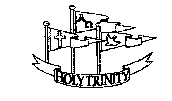 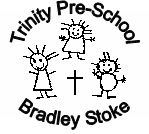 REGISTRATION FORM FOR A PRE-SCHOOL PLACE (10.2a)If you would like your child to join our waiting list please return this form to the address above.Child’s First Name(s) 	Child’s Surname 	Date of Birth 	     Gender 	Parent/Carer Name 	Address 		Postcode 		Telephone Number 	Email Address (please print) 	Preferred start date 	How did you hear about us? 	     Signed (parent/carer)	 Date 	Name (print)	 Relationship to child 	 Please inform us if you move house within South Gloucestershire or change contact details – failure to do so could mean your child missing out on a place at Pre-school.SUPPLEMENTARY QUESTIONSChild’s Name 	Please note that your answers to these questions will be kept strictly confidential.  Your answers will help us to determine the level of support your child is likely to require at pre-school.  We may contact you to discuss this further.Do you have any concerns about your child’s level of development (e.g. speech, language and communication, physical development, learning, behaviour)?YES / NOIf yes, please give a brief description 	  Has your child ever seen a GP or Paediatrician regarding concerns about development?YES / NOHas your child been diagnosed with any medical conditions?YES / NOIf yes, please give a brief description 	